บันทึกข้อความ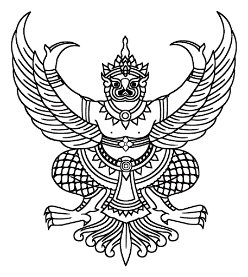 ส่วนราชการ    	โรงเรียนบ้านสันกำแพง  สำนักงานเขตพื้นที่การศึกษาประถมศึกษาเชียงใหม่  เขต  1ที่..................    	วันที่……………........... เดือน .................................................................... พ.ศ..........................เรื่อง    ขออนุมัติ  จัดซื้อ  	  จัดจ้าง  .................................................................................................            เรียน    ผู้อำนวยการโรงเรียนบ้านสันกำแพงข้าพเจ้า  นาย/นาง/นางสาว............................................................................................. ตำแหน่ง...................................มีความประสงค์ที่จะดำเนินงานตามโครงการ/กิจกรรม........................................................................................................................เหตุผลและความจำเป็นที่ต้องซื้อ/จ้าง คือ...........................................................................................................................................มีกำหนดใช้ภายในวันที่............เดือน..........................................พ.ศ................ โดยใช้  เงินอุดหนุน (ประเภท  จัดการเรียนการสอน หรือ  กิจกรรมพัฒนาผู้เรียน) หรือ  เงินรายได้สถานศึกษา โครงการ/กิจกรรม..........................................................หรือ เงินอื่น ๆ (ระบุ....................................................................) เป็นเงิน...........................บาท (รายละเอียดรายการวัสดุ ดังแนบ)	จึงขอเสนอรายชื่อบุคคลเพื่อเป็นคณะกรรมการตรวจรับพัสดุ  เนื่องจากมีวงเงินในการจัดจ้างครั้งหนึ่งไม่เกิน     500,000 บาท ตามที่กำหนดในกฎกระทรวง คือ	1……………………………………………………………………………………………………………………………………ประธานกรรมการ	2...…………………………………………………………………………………………………………………………………กรรมการ	3...…………………………………………………………………………………………………………………………………กรรมการจึงเรียนมาเพื่อโปรดพิจารณาอนุมัติ    ลงชื่อ...................................................................... 
                       (..............................................................)                  ผู้รับผิดชอบโครงการ/กิจกรรมความเห็นของรองผู้อำนวยการฝ่ายบริหารงบประมาณ เห็นควรอนุมัติ เห็นควรอนุมัติบางรายการได้แก่..................................................................................................................................................................................................................................................................................................................................................................................................................................................................................................................................................................................................................... อื่น ๆ .............................................................................................................................................................................................................................................................................................................................................................................................ลงชื่อ............................................................
                         (นางสาวทิพย์หทัย  ทดเพชร)  						         รองผู้อำนวยการโรงเรียนบ้านสันกำแพง	         						     …………/………../………..ความเห็นของผู้อำนวยการโรงเรียนบ้านสันกำแพง	 อนุมัติ        ไม่อนุมัติ        อื่น ๆ …………………………………………………………………………………...............   ลงชื่อ............................................................
                            (นายสามารถ  อินตามูล)  						           ผู้อำนวยการโรงเรียนบ้านสันกำแพง	         …………/………../………..รายละเอียดวัสดุที่ใช้ในโครงการ/กิจกรรมที่รายการจำนวนหน่วยราคาต่อหน่วย (บาท)จำนวนเงิน (บาท)รวมเงินทั้งสิ้นรวมเงินทั้งสิ้น